Modello richiesta NULLA OSTAAl Dirigente Scolasticodell’Istituto Comprensivo “Pitagora”Via Anacreonte, 6075012 – BERNALDAIl/La sottoscritt_ ___________________________________________genitore/tutore dell’alunn______________________________________nat_ a __________________(    ) il ________________ tel.____________________________________________, iscritt __ per l’anno scolastico  _____/_____presso la scuola (primaria – secondaria primo grado) ____________________plesso ________________ sede ______________, alla classe _____ Sez. ____ Tempo Scuola (T. Normale / T. Pieno)  ___________chiede che venga rilasciato il certificato di NULLA OSTA per il trasferimento dell’alunno presso:(Istituto Scolastico)____________________________________della città di _________________ (    ), Codice Mecc. ________________________Tempo Scuola (T. Normale / T. Pieno)  ___________ E-Mail  ______________________________________________ tel._____________________________ dove già ha presentato richiesta di iscrizione del proprio figlio/a.      per i seguenti motivi:___________________________________________________________________________________Firma congiunta se i genitori sono divorziati o separati; altrimenti, a firma dell’affidatario, il quale si obbliga a comunicare alla scuola eventuali variazioni dell’affido.Data_____________________                  Firma                                                                                                    _________________________________ _________________________________N.B. I dati rilasciati sono utilizzati dalla scuola nel rispetto delle norme sulla privacy, di cui al Regolamento definito con Decreto         Ministeriale 7 dicembre 2006, n. 305.================================================================IL DIRIGENTE SCOLASTICO     AUTORIZZA                               NON AUTORIZZA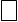 Eventuale comunicazione del D.S. ________________________________________________________                                                                                              IL DIRIGENTE SCOLASTICOProf.ssa Grazia Maria Marciuliano                                                          